This is the title of your abstractPresenting Author1, Co-Author Name1, Co-Author Name2, Co-Author Name31Institution Name, City, State (if applicable), Country2Institution Name, City, State (if applicable), Country3Institution Name, City, State (if applicable), Country300 word abstract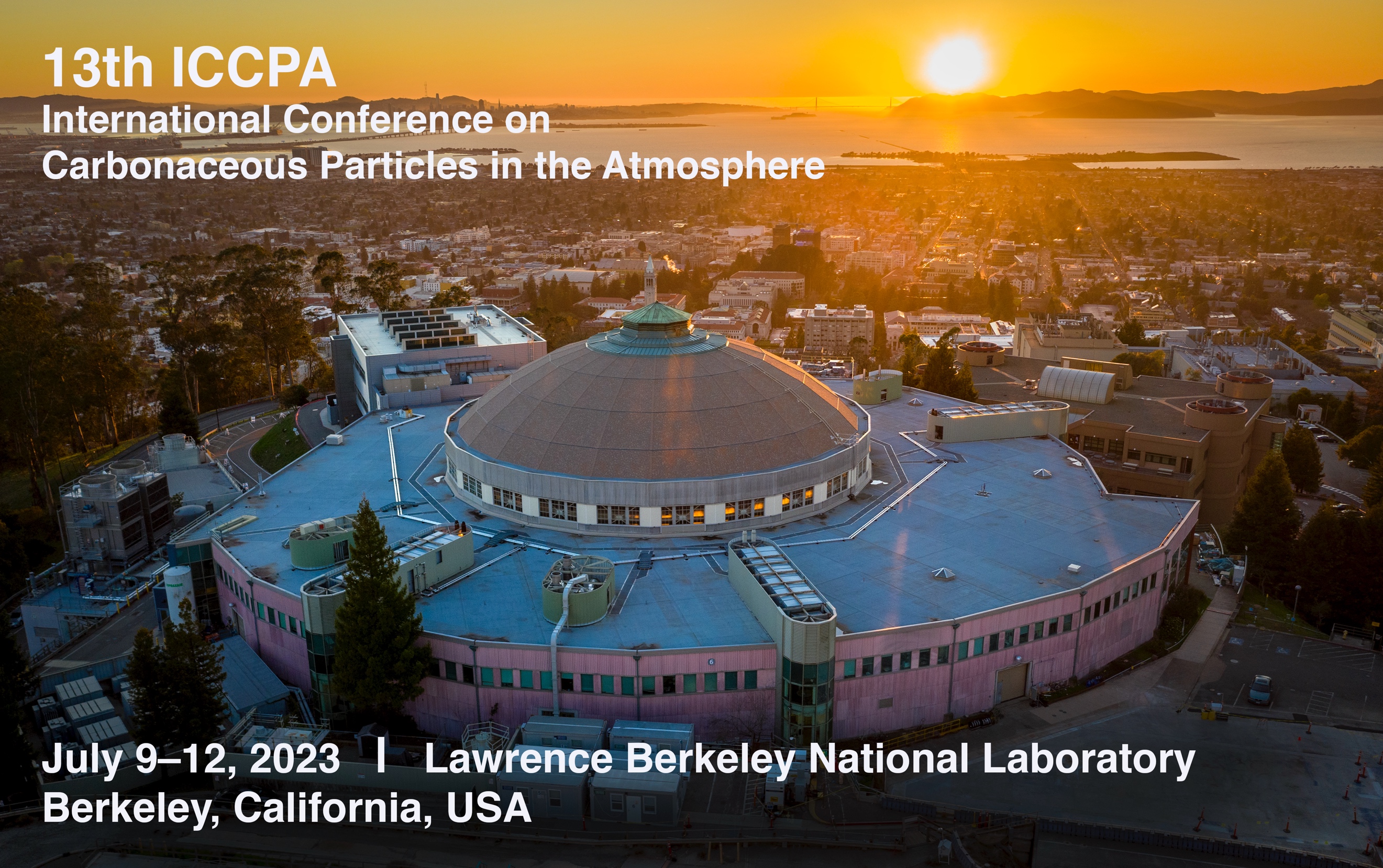 Figure caption